Re: Year 6 Transition to Northampton AcademyDear Parent/CarerI am writing to you today to explain the format of our virtual transition days that will take place on Monday the 6th and Tuesday 7th JulyOn Monday the 6th July we will be delivering a live assembly at the start and end of the day. In between these 2 assemblies will be a series of live subject specific events. The day will culminate with a live ‘Town Hall’ meeting that will be enable parents to ask questions directly to the presenter Mr Clyne.Timetable of events for Monday 6th July:In order to join the events above, you will simply need to click and follow the link on the above table. All events will be recorded and placed onto our Y6 transition page for anyone who misses an event or perhaps wants to re visit it and watch it again. On Tuesday 7th July,  there will be a Town Hall meeting with our SENCo, Mrs Jamie-Lee Lothian,  who will discuss our SEND provision for any parents/carers that would like to join. This meeting will provide additional information for families of children who would have attended our ‘factfinder days’.  Again, the link required to watch this is provided below:Finally, myself and Ms Grimes  are always here to support you with any enquiries, so please do not hesitate to contact us if you need any further support or have any questions about your child’s transition into year 7. Mr R Windsor: r.windsor@northampton-academy.orgMs M Grimes: m.grimes@northampton-academy.org   In the meantime, I wish you all good health and best wishes during these unprecedented times.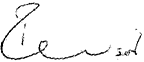 Mr R WindsorDirector of Key stage Three Start timeEvent namePresenterLink to event9.30amTransition Assembly 1Mr R WindsorAssembly 110.15amScience taster sessionMr P SwallowScience session10.45amHistory taster sessionMr J Rush History Session11.30amReligious studies taster sessionMr NicholsonReligious studies session 12pmEnglish taster sessionMr W Leafe & Mr L CookEnglish session1pmArt taster sessionMr R HunterArt session1.30pmPE taster sessionMs N BarryPE session2pmTransition Assembly 2 Mr R Windsor & Mr N HaigAssembly 25.00pmTown Hall MeetingMr C ClyneTown hallStart timeEvent namePresenterLink to event5.30pmSEND provisionMrs JL LothianTown Hall - SEND provision 